Фототаблица к акту обследования от 19.05.2019 года факта установки и эксплуатации конструкции по адресу: г. Сургут, забор у здания № 1 по
 ул. Университетская. Съемка проводилась в 15 часов 25 минут фотокамерой Canon-EOS-1100D.Главный  специалист отделаадминистративного контроляконтрольного управленияАдминистрации города                               		                                                              Галиуллин Р.Р.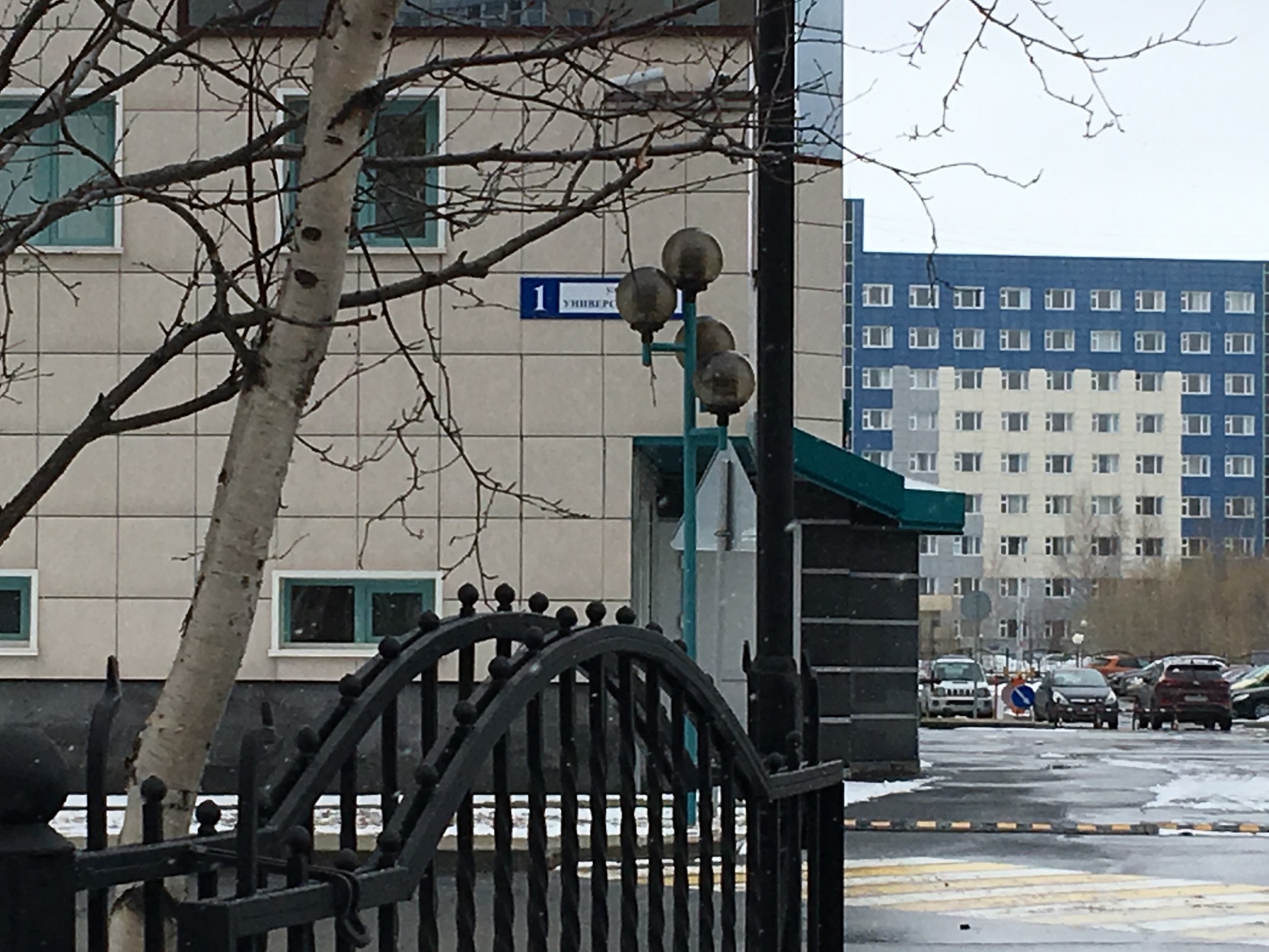 Фото №1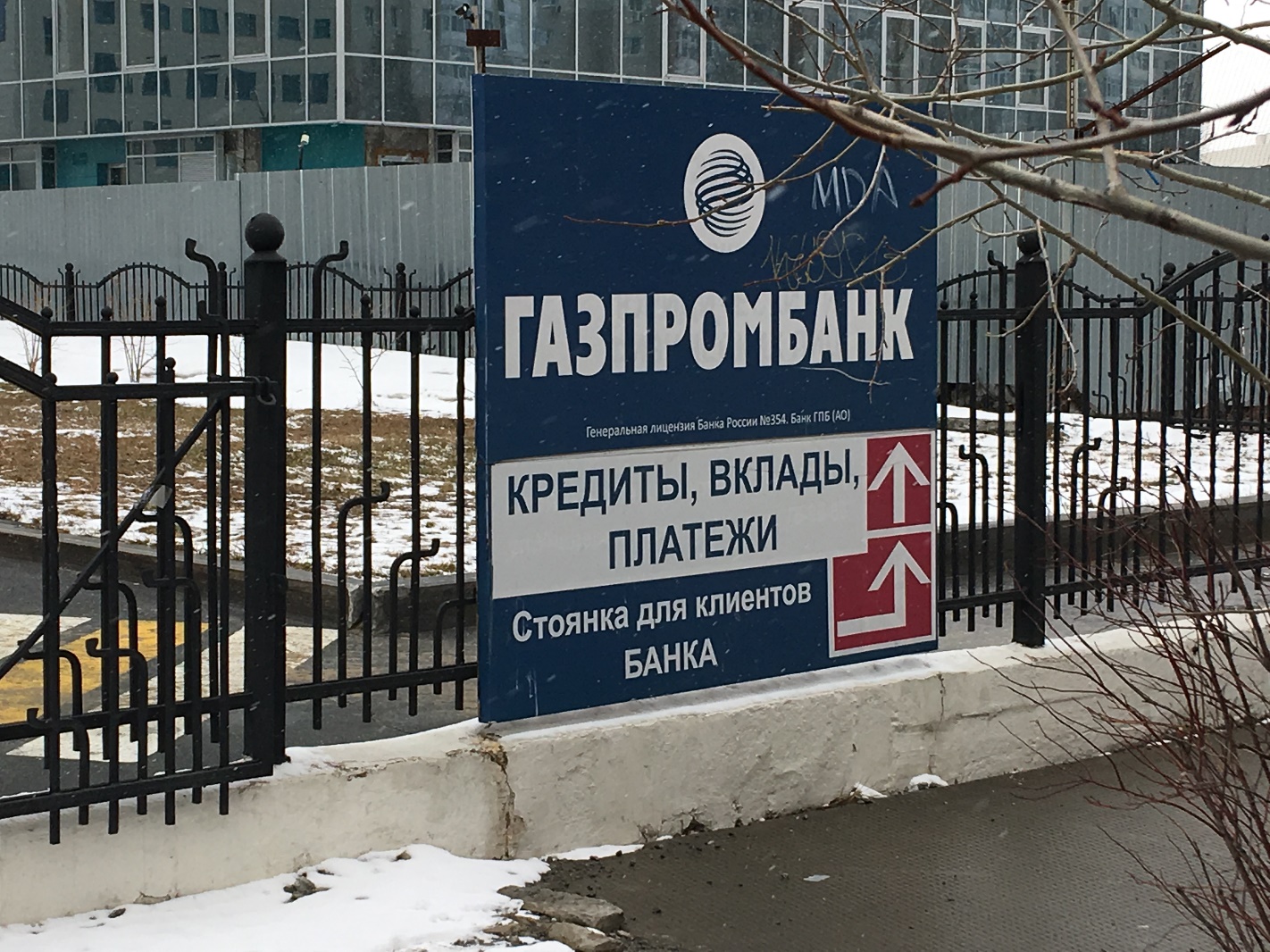 Фото № 2Главный  специалист отделаадминистративного контроляконтрольного управленияАдминистрации города                               		                                                              Галиуллин Р.Р.